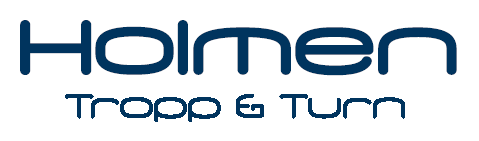 Årsmøte i Holmen Tropp og Turn 23.mars 2022Alle medlemmer ønskes velkommen til digitalt årsmøte onsdag 23. mars kl. 19:00. For å kunne ha stemmerett og være valgbar på årsmøtet må du- Ha fylt 15 år- Hatt gyldig medlemskap i foreningen i minst en måned før årsmøtet Ingen kan møte eller avgi stemme på fullmakt. Det betyr at foreldre som ønsker å delta i årsmøtet må melde seg inn i klubben.Alle medlemmer som har stemmerett er valgbare til tillitsverv, og kan fungere som representanter for klubben etter avtale på ting eller møte i overordnet organisasjonsledd.Regler for stemmerett og valgbarhet er fastsatt i vedtekter.Saker som ønskes tatt opp på årsmøtet sendes snarest, og senest 1. mars, til kristine.aaberg.ruud@gmail.com.Møtet gjennomføres digitalt vi ber derfor om påmelding på e-post til styreleder: kristine.aaberg.ruud@gmail.com. Saksdokumenter til årsmøtet sendes ut til påmeldte i forkant av møtet.Bli medlem i dag!  Meld deg inn her: https://app.rubic.no/Account/Signup?organizationID=9518#/form/profile Det er viktig at faktura for medlemsavgift betales snarest. Hilsen
Kristine Aaberg Ruud
Styreleder Holmen Tropp og Turn 